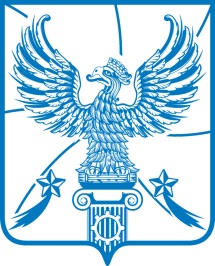 АДМИНИСТРАЦИЯМУНИЦИПАЛЬНОГО ОБРАЗОВАНИЯГОРОДСКОЙ ОКРУГ ЛЮБЕРЦЫ
МОСКОВСКОЙ ОБЛАСТИПОСТАНОВЛЕНИЕ21.02.2020                                                                                       №545-ПАг. ЛюберцыО внесении изменений в муниципальную программу
 «Цифровое муниципальное образование»В соответствии  с  Бюджетным кодексом Российской Федерации, Федеральным законом от 06.10.2003 № 131-ФЗ «Об общих принципах организации местного самоуправления в Российской Федерации», Федеральным законом от 27.07.2010 № 210-ФЗ «Об организации предоставления государственных и муниципальных услуг», Указом Президента Российской Федерации от 07.05.2012 № 601 «Об основных направлениях совершенствования системы государственного управления», Постановлением Правительства    Московской  области   от 17.10.2017 №854/38 «Об утверждении государственной программы Московской области «Цифровое Подмосковье» на 2018-2024 годы», Уставом городского округа Люберцы Московской области, Постановлением   администрации    городского  округа Люберцы    от 20.09.2018 № 3715-ПА   «Об    утверждении    порядка  принятия решений   о   разработке    муниципальных   программ   городского   округа   Люберцы,    их    формирования   и       реализации»,  Распоряжением     Главы    городского    округа Люберцы от 21.06.2017 № 1–РГ «О наделении полномочиями Первого заместителя Главы администрации», постановляю: 1. Внести изменения в муниципальную программу «Цифровое муниципальное образование», утвержденную Постановлением администрации городского округа Люберцы от 11.10.2019 № 3833-ПА, утвердив ее в новой редакции (прилагается).2. Опубликовать настоящее Постановление в средствах массовой информации и разместить на официальном сайте администрации в сети «Интернет».3. Контроль за исполнением настоящего Постановления возложить на заместителя Главы администрации Езерского В.В.Первый заместитель Главы администрацииИ.Г. Назарьева